3 декабря совместно с ДК с.Бурлаки прошел митинг и мероприятия, посвященные Дню Неизвестного солдата. Юнармейцы возложили венок на памятник Неизвестного солдата, а учащиеся нашей школы просмотрели мультфильм «Сильные духом- крепче стены».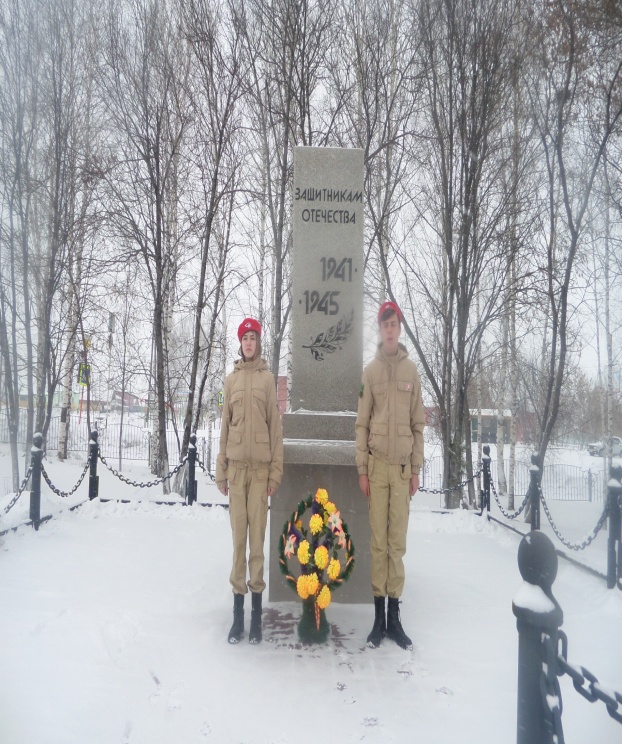 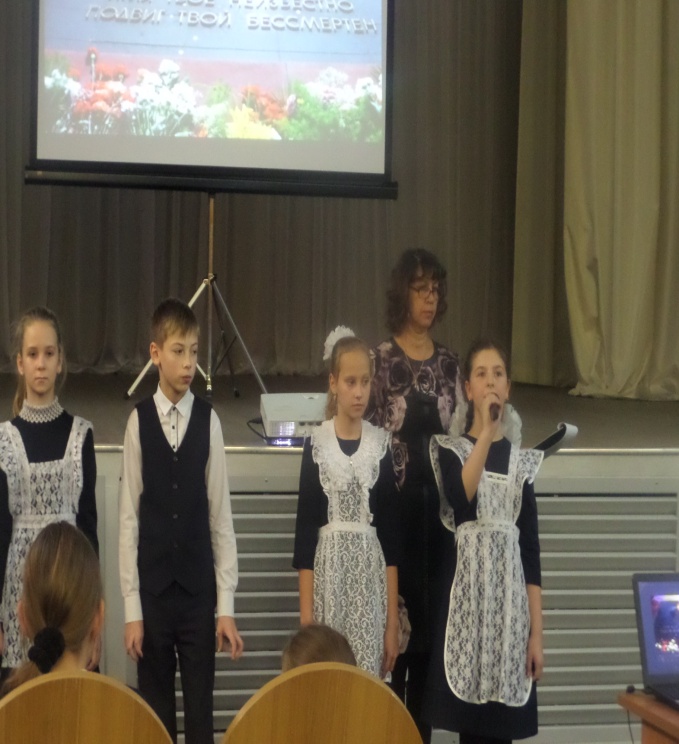 